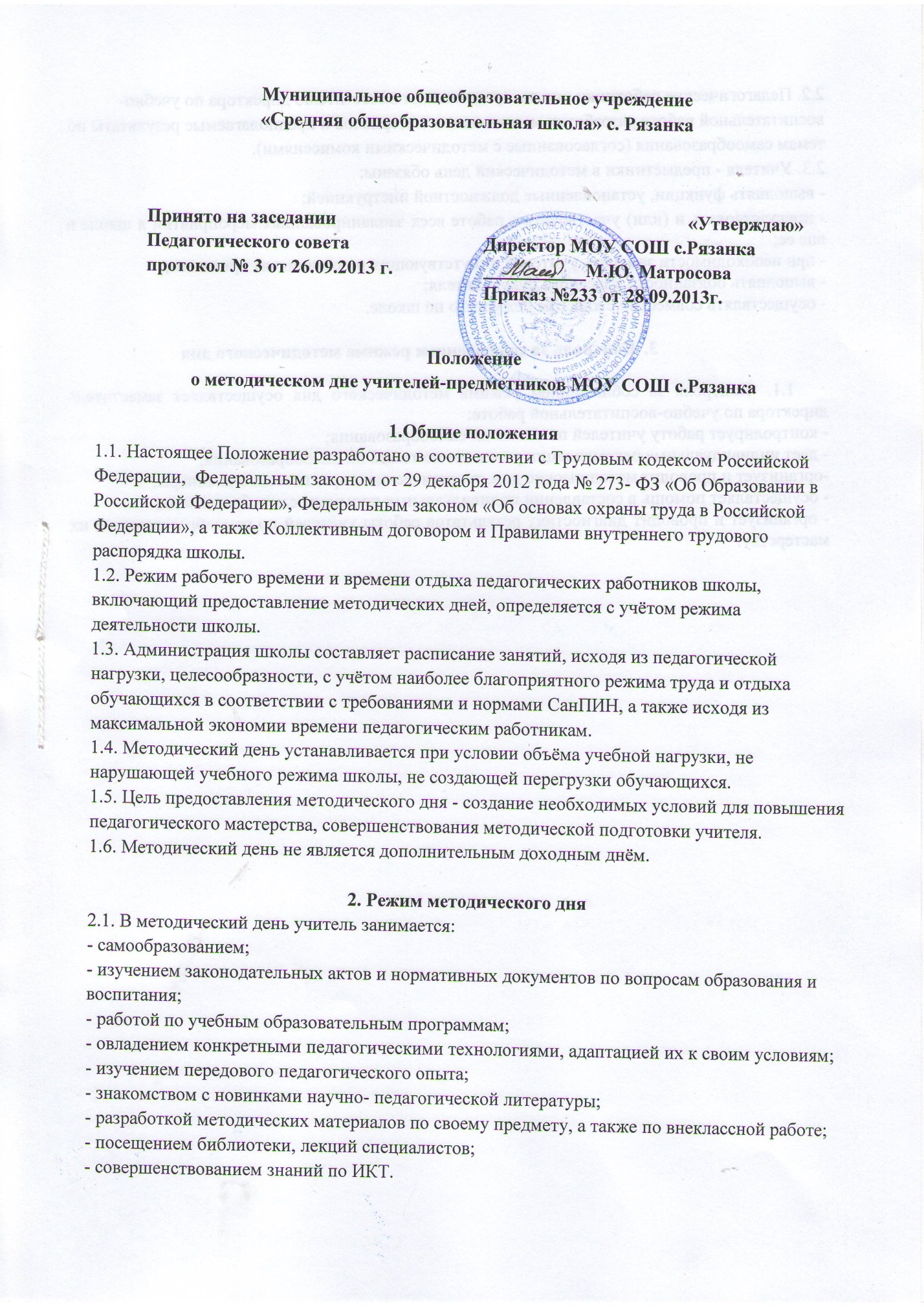 2.2. Педагогические работники школы представляют заместителю директора по учебно- воспитательной работе разработки методических материалов и предполагаемые результаты по темам самообразования (согласованные с методическими комиссиями).2.3. Учителя - предметники в методический день обязаны:- выполнять функции, установленные должностной инструкцией;- присутствовать и (или) участвовать в работе всех запланированных мероприятий в школе и вне ее;- при необходимости заменять учителей, отсутствующих по различным причинам;- выполнять обязанности классного руководителя;- осуществлять совместно с классом дежурство по школе.Контроль за соблюдением режима методического дняКонтроль за соблюдением режима методического дня осуществляет заместитель директора по учебно-воспитательной работе:- контролирует работу учителей по темам их самообразования;- дает индивидуальные рекомендации учителям по темам их самообразования;-организует и проводит методические дни, теоретические и практические семинары;- осуществляет помощь в составлении индивидуальных программ самообразования;- организует и проводит диагностику результатов работы учителей по самообразованию и их мастерству.